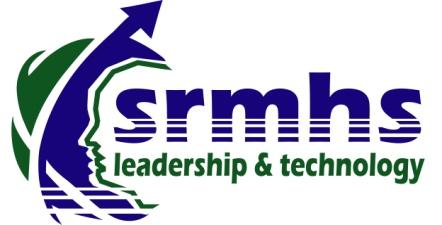 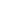 Dear Parents and Guardians, 	Our fine arts department has cameras to lend to students while they are enrolled in Photography and Digital Imaging classes. There are point-and-shoot cameras as well as DSLR cameras. Managing and maintaining equipment is a great undertaking and there is the expectation that students will act responsibly with the cameras they borrow. Please discuss with your student the responsibility and determine whether you consent to their using school equipment. 	The cameras will be checked out to students at the beginning of class, so the student can be sure the camera is in working order and all cables are present. When the camera is returned it will again be checked for condition and parts. If there is damage, missing parts, or the camera is not returned, you will be responsible for repairs or replacement. The camera costs range from $300.00 for point and shoot to $1500.00 for DSLR, and lenses cost $200.00 and up. 	Students are responsible for providing their own SD memory card, and external flash drive (USB) to store their photographs. 	Students will only be permitted to check out a camera with this form signed by student and parent/guardian. They will be permitted to use their own camera (including their phone-camera) in class at any time.Thank you for your support of the Photography program at Southeast. Tonya VinsonPhotography InstructorSoutheast Raleigh Magnet High SchoolMy student has permission to check out cameras for photography class use. By giving this permission I agree to take full responsibility for equipment including repair and/or replacement.Student (sign and print) __________________________________________________________Date _________________     Parent/guardian (sign and print) ____________________________________________________Date ____________    phone # _____________________   email _________________________